INDICAÇÃO Nº 4913/2017Sugere ao Poder Executivo Municipal que proceda com URGENCIA a troca de lâmpada em poste de iluminação pública localizado na Rua Paulo de Godoy, defronte ao número 363, no bairro Residencial FurlanExcelentíssimo Senhor Prefeito Municipal, Nos termos do Art. 108 do Regimento Interno desta Casa de Leis, dirijo-me a Vossa Excelência e aos órgãos competentes para que proceda com URGENCIA a troca de lâmpada em poste de iluminação pública localizado na Rua Paulo de Godoy, defronte ao número 363, no bairro Residencial FurlanJustificativa:Munícipes procuraram este vereador cobrando providências no sentido de proceder com a troca de lâmpada queimada localizada na via acima mencionada. Neste local há um poste que se encontra com a lâmpada queimada, sendo necessária a troca, haja vista que no período noturno a via se torna muito escura, o que compromete a segurança e bem estar dos moradores.Plenário “Dr. Tancredo Neves”, 30 de maio de 2017.FELIPE SANCHES-Vereador-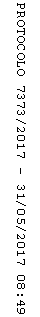 